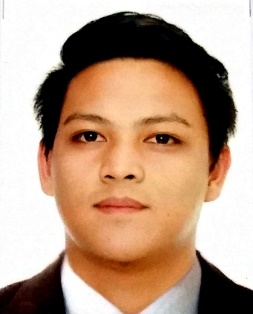 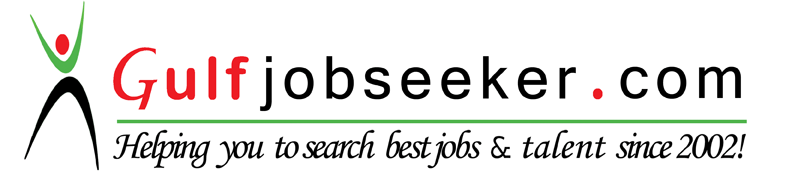 Contact HR Consultant for CV No: 2048148E-mail: response@gulfjobseekers.comWebsite: http://www.gulfjobseeker.com/employer/cvdatabasepaid.php CAREER OBJECTIVESTo obtain a challenging position that allows me to utilize my skills for the progress of the company that offers a stable employment opportunity. I am also eager to gain new skills, knowledge and experience to face and overcome the challenge of today’s changing work environment.SKILLSHighly organize, flexible and efficient work habits with attention to details with strong sense of responsibilities and require minimum supervision.PROFESSIONAL SUMMARYSelf-motivated sales professional with 4 years of industry experience. Detail oriented individual who exemplifies professionalism and an ability to manage tasks at any given moment. Highly creative with the ability to drive brands forward through innovative visual schemes and concepts. Possessing a proven ability to make a strong impact with visual merchandising to drive sales forward. Have strong product knowledge and currently working as a part of close knit team to ensure that best and worst sellers are monitored.WORK EXPERIENCESGroup L.L.C.	                                          Sales Associate (February 2015-Present)Dubai, United Arab EmiratesResponsibilities:Responsible for maximizing sales through exceptional customer serviceEnsure all stocks is laid out and displayed according to the standard layout norms( product placement, signage, neat and well)Understand and utilize all reports required for  the day to day functioning of the storeDriving sales through creative and effective way of displaying products to entice customer to make purchaseEnsure correct rotation of stocks on shelves and assist in accurate stocks as per store requirements.Ensure awareness and vigilance at all times of security in the store without any negligenceActively involved in actual merchandising activities like setting up display product, launching promotional merchandise, POS requirements, etc.Ensure effective replenishment to the store and assure continuous stock availability, ongoing recovery & maintenance in the store.Develop clear understanding of all departments, products features and after sales service.Follow procedures of dealing with specific customers order.Accomplishments:DP Doha, QatarCity Centre DohaStore Set-up/Merchandising(December 15, 2015-January 15, 2016)DP BahrainAl Hayat MallStore Set-up/Merchandising(June 2, 2016-June 15, 2016)Rough Rider JeansVisual Merchandiser/Sales Associate (June 2013-November 2014)Robinsons Los Banos, Laguna, PhilippinesResponsibilities:Mainly responsible for the visual representation of the shop floor by maintaining high standards of visual proposition through use of new lines to continuously update and re-freshen the look of the store.Organizing the effective and efficient utilization of store space. Working with the VM Manager & sales teams to achieve commercial goals. Involved in rearranging, remerchandising & replenishing new stock as it arrives.Coordinating store display in line with brand guidelines and strategy. Delivering weekly floor moves, window installations and mannequin styling. Provided accurate product information.Served multiple customers, discovered their needs, and made recommendations to generate sales.Maintained working knowledge of store’s policies and procedures.Managed the register in accordance with POS guidelines.Built and maintained internal and external customer satisfaction.Upheld brand and operational standards.Processed shipments and ensured all merchandise is represented on the floor.EDUCATIONAL ATTAINMENTTertiary	:  Bachelor of Science in Accountancy                                   Laguna University, RECS Village, Bubukal, Sta. Cruz,          Laguna, PhilippinesS.Y.2009-2013PERSONAL INFORMATIONBirthdate		: November 25, 1992Gender		: MaleNationality		: FilipinoCivil Status		: Single